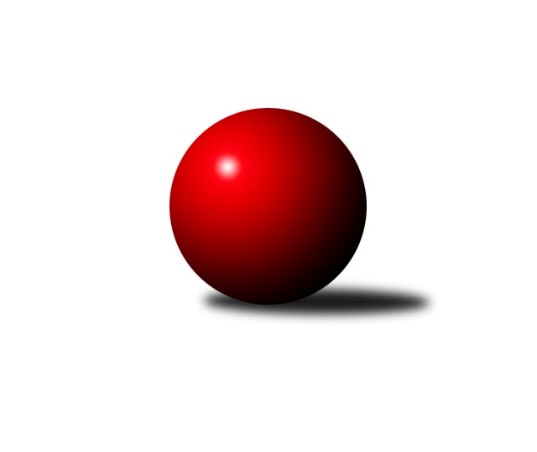 Č.17Ročník 2016/2017	25.2.2017Nejlepšího výkonu v tomto kole: 3330 dosáhlo družstvo: SKK Rokycany1. KLZ 2016/2017Výsledky 17. kolaSouhrnný přehled výsledků:TJ Sokol Duchcov	- TJ Lokomotiva Česká Třebová	6:2	3255:2943	16.0:8.0	25.2.SKK Rokycany	- KK Blansko 	5.5:2.5	3330:2749	15.0:9.0	25.2.KK Slavia Praha	- SKK  Náchod	7:1	3115:3048	15.0:9.0	25.2.KK Konstruktiva Praha 	- SKK Jičín	6:2	3208:3050	14.0:10.0	25.2.TJ Valašské Meziříčí	- TJ Spartak Přerov	2:6	3130:3243	10.0:14.0	25.2.TJ Sokol Husovice	- KK Slovan Rosice	1:7	3143:3276	8.0:16.0	25.2.Tabulka družstev:	1.	KK Slovan Rosice	16	13	0	3	86.0 : 42.0 	230.0 : 154.0 	 3336	26	2.	TJ Spartak Přerov	16	11	1	4	80.0 : 48.0 	219.0 : 165.0 	 3299	23	3.	TJ Sokol Duchcov	16	10	2	4	77.0 : 51.0 	205.0 : 179.0 	 3207	22	4.	KK Slavia Praha	17	11	0	6	85.0 : 51.0 	239.0 : 169.0 	 3271	22	5.	TJ Valašské Meziříčí	16	8	1	7	66.0 : 62.0 	188.0 : 196.0 	 3232	17	6.	KK Blansko	15	8	0	7	67.5 : 52.5 	188.5 : 171.5 	 3214	16	7.	KK Konstruktiva Praha	16	8	0	8	61.0 : 67.0 	189.5 : 194.5 	 3175	16	8.	SKK Rokycany	17	7	0	10	58.5 : 77.5 	196.0 : 212.0 	 3204	14	9.	SKK Jičín	17	6	1	10	54.5 : 81.5 	179.0 : 229.0 	 3189	13	10.	TJ Sokol Husovice	16	5	0	11	47.0 : 81.0 	157.0 : 227.0 	 3148	10	11.	SKK  Náchod	17	5	0	12	56.0 : 80.0 	193.0 : 215.0 	 3213	10	12.	TJ Lokomotiva Česká Třebová	17	3	1	13	45.5 : 90.5 	168.0 : 240.0 	 3133	7Podrobné výsledky kola:	 TJ Sokol Duchcov	3255	6:2	2943	TJ Lokomotiva Česká Třebová	Lenka Chalupová	138 	 125 	 130 	139	532 	 3:1 	 493 	 128	95 	 142	128	Lucie Kaucká	Simona Koutníková	127 	 128 	 129 	145	529 	 1:3 	 521 	 130	129 	 134	128	Klára Pekařová	Nikol Plačková	126 	 141 	 144 	137	548 	 4:0 	 407 	 101	82 	 111	113	Eva Sedláková	Michaela Erbenová	136 	 108 	 147 	121	512 	 2:2 	 488 	 106	144 	 111	127	Kateřina Kolářová	Adéla Kolaříková	154 	 145 	 145 	137	581 	 4:0 	 479 	 130	108 	 126	115	Ludmila Johnová	Ivana Březinová	148 	 123 	 145 	137	553 	 2:2 	 555 	 141	137 	 129	148	Andrea Jánovározhodčí: Nejlepší výkon utkání: 581 - Adéla Kolaříková	 SKK Rokycany	3330	5.5:2.5	2749	KK Blansko 	Petra Háková	129 	 123 	 148 	137	537 	 2:2 	 537 	 131	154 	 132	120	Lenka Kalová st.	Lenka Findejsová	143 	 128 	 147 	149	567 	 4:0 	 487 	 137	126 	 114	110	Markéta Ptáčková	Veronika Horková	128 	 130 	 130 	143	531 	 2:2 	 516 	 123	151 	 98	144	Ivana Hrouzová	Daniela Pochylová *1	117 	 131 	 157 	149	554 	 2:2 	 618 	 165	155 	 150	148	Zdeňka Ševčíková	Terezie Krákorová	157 	 146 	 149 	138	590 	 4:0 	 0 	 	0 	 0		nikdo nenastoupil	Denisa Pytlíková	132 	 139 	 141 	139	551 	 1:3 	 591 	 140	168 	 163	120	Zuzana Musilovározhodčí: střídání: *1 od 56. hodu Marta KořanováNejlepší výkon utkání: 618 - Zdeňka Ševčíková	 KK Slavia Praha	3115	7:1	3048	SKK  Náchod	Vlasta Kohoutová	125 	 136 	 130 	118	509 	 2:2 	 523 	 137	123 	 129	134	Šárka Majerová	Ivana Kaanová	124 	 138 	 119 	125	506 	 3:1 	 482 	 114	131 	 127	110	Martina Hrdinová	Šárka Marková	120 	 132 	 116 	150	518 	 2:2 	 501 	 110	133 	 122	136	Nina Brožková	Lucie Tauerová	144 	 118 	 139 	125	526 	 3:1 	 509 	 134	124 	 130	121	Jana Votočková	Kristýna Juráková	131 	 149 	 136 	140	556 	 2:2 	 533 	 130	115 	 144	144	Renáta Šimůnková	Vladimíra Šťastná	124 	 128 	 122 	126	500 	 3:1 	 500 	 137	123 	 118	122	Ilona Bezdíčkovározhodčí: Nejlepší výkon utkání: 556 - Kristýna Juráková	 KK Konstruktiva Praha 	3208	6:2	3050	SKK Jičín	Marie Chlumská	128 	 136 	 124 	141	529 	 4:0 	 451 	 113	111 	 123	104	Michaela Nožičková	Hana Viewegová *1	104 	 138 	 132 	115	489 	 0:4 	 554 	 131	145 	 146	132	Monika Hercíková	Ludmila Holubová	129 	 134 	 147 	142	552 	 2:2 	 520 	 120	135 	 117	148	Nela Pristandová	Eva Kopřivová	118 	 135 	 124 	125	502 	 2:2 	 511 	 136	127 	 131	117	Nikola Portyšová	Lenka Nová	156 	 155 	 148 	145	604 	 3:1 	 521 	 125	131 	 118	147	Michaela Kučerová	Petra Najmanová	122 	 141 	 137 	132	532 	 3:1 	 493 	 128	127 	 122	116	Petra Abelovározhodčí: střídání: *1 od 38. hodu Kateřina KohoutováNejlepší výkon utkání: 604 - Lenka Nová	 TJ Valašské Meziříčí	3130	2:6	3243	TJ Spartak Přerov	Barbora Vaštáková	123 	 135 	 121 	124	503 	 0:4 	 556 	 150	137 	 140	129	Michaela Sedláčková	Kristýna Bulfánová	137 	 122 	 119 	112	490 	 1:3 	 546 	 129	130 	 136	151	Martina Janyšková	Kristýna Štreichová *1	115 	 124 	 135 	112	486 	 1:3 	 526 	 134	125 	 127	140	Monika Pavelková	Pavla Čípová	132 	 136 	 132 	133	533 	 4:0 	 493 	 131	128 	 113	121	Gabriela Helisová	Ivana Marančáková	119 	 155 	 142 	131	547 	 1:3 	 577 	 144	139 	 153	141	Kateřina Fajdeková	Markéta Jandíková	130 	 151 	 148 	142	571 	 3:1 	 545 	 136	141 	 145	123	Kamila Katzerovározhodčí: střídání: *1 od 61. hodu Jana NavláčilováNejlepší výkon utkání: 577 - Kateřina Fajdeková	 TJ Sokol Husovice	3143	1:7	3276	KK Slovan Rosice	Markéta Gabrhelová	140 	 137 	 138 	127	542 	 2:2 	 565 	 136	147 	 137	145	Lucie Vaverková	Anna Mašláňová	152 	 127 	 129 	127	535 	 1:3 	 530 	 153	129 	 130	118	Naděžda Dobešová	Eliška Kubáčková	124 	 143 	 128 	123	518 	 2:2 	 502 	 130	123 	 132	117	Iva Rosendorfová *1	Jana Axmanová	126 	 114 	 119 	119	478 	 0:4 	 573 	 144	158 	 143	128	Natálie Topičová	Lucie Kelpenčevová	123 	 150 	 138 	127	538 	 1:3 	 560 	 147	157 	 120	136	Andrea Axmanová	Lucie Oriňáková	123 	 146 	 121 	142	532 	 2:2 	 546 	 140	133 	 156	117	Alena Kantnerovározhodčí: střídání: *1 od 61. hodu Šárka PalkováNejlepší výkon utkání: 573 - Natálie TopičováPořadí jednotlivců:	jméno hráče	družstvo	celkem	plné	dorážka	chyby	poměr kuž.	Maximum	1.	Natálie Topičová 	KK Slovan Rosice	579.01	376.6	202.4	2.4	10/10	(621)	2.	Markéta Jandíková 	TJ Valašské Meziříčí	574.96	369.3	205.7	3.1	8/9	(623)	3.	Naděžda Dobešová 	KK Slovan Rosice	572.36	377.5	194.8	2.2	10/10	(604)	4.	Alena Kantnerová 	KK Slovan Rosice	570.53	369.1	201.4	2.1	10/10	(613)	5.	Zuzana Musilová 	KK Blansko 	568.94	373.7	195.3	2.5	8/9	(606)	6.	Kateřina Fajdeková 	TJ Spartak Přerov	568.08	375.5	192.6	3.9	9/9	(629)	7.	Simona Koutníková 	TJ Sokol Duchcov	566.33	368.2	198.1	3.0	8/8	(606)	8.	Zdeňka Ševčíková 	KK Blansko 	563.33	367.7	195.6	3.2	9/9	(618)	9.	Kristýna Juráková 	KK Slavia Praha	562.19	366.5	195.7	2.7	8/8	(602)	10.	Vladimíra Šťastná 	KK Slavia Praha	559.50	367.8	191.7	2.4	6/8	(586)	11.	Vlasta Kohoutová 	KK Slavia Praha	558.89	368.8	190.1	3.1	7/8	(585)	12.	Michaela Sedláčková 	TJ Spartak Přerov	556.95	370.0	187.0	2.0	7/9	(619)	13.	Barbora Vaštáková 	TJ Valašské Meziříčí	556.17	370.3	185.8	6.1	6/9	(589)	14.	Lenka Chalupová 	TJ Sokol Duchcov	555.50	370.1	185.4	3.9	8/8	(609)	15.	Lucie Tauerová 	KK Slavia Praha	551.90	369.5	182.5	3.7	6/8	(595)	16.	Lucie Nevřivová 	KK Blansko 	551.90	363.6	188.3	4.1	7/9	(610)	17.	Renáta Šimůnková 	SKK  Náchod	550.83	370.9	180.0	3.2	10/10	(578)	18.	Terezie Krákorová 	SKK Rokycany	550.63	373.2	177.4	5.4	9/9	(619)	19.	Denisa Pytlíková 	SKK Rokycany	550.41	358.4	192.0	2.7	9/9	(599)	20.	Ludmila Holubová 	KK Konstruktiva Praha 	550.19	367.7	182.5	2.8	6/9	(582)	21.	Adéla Kolaříková 	TJ Sokol Duchcov	550.02	365.0	185.0	3.6	7/8	(593)	22.	Lenka Nová 	KK Konstruktiva Praha 	549.54	363.4	186.1	4.1	9/9	(604)	23.	Kamila Katzerová 	TJ Spartak Přerov	548.33	365.8	182.5	4.8	8/9	(618)	24.	Martina Janyšková 	TJ Spartak Přerov	547.37	365.6	181.7	4.1	9/9	(598)	25.	Klára Pekařová 	TJ Lokomotiva Česká Třebová	547.07	369.4	177.7	4.8	10/10	(591)	26.	Nina Brožková 	SKK  Náchod	546.36	363.8	182.6	4.1	8/10	(592)	27.	Monika Hercíková 	SKK Jičín	544.01	370.3	173.7	6.3	9/10	(582)	28.	Kristýna Bulfánová 	TJ Valašské Meziříčí	543.73	361.1	182.6	5.1	8/9	(574)	29.	Lenka Findejsová 	SKK Rokycany	542.38	362.8	179.6	5.5	7/9	(569)	30.	Anna Mašláňová 	TJ Sokol Husovice	542.25	363.8	178.4	4.2	8/8	(592)	31.	Dana Uhříková 	TJ Valašské Meziříčí	541.86	369.2	172.6	6.9	7/9	(576)	32.	Helena Gruszková 	KK Slavia Praha	541.69	368.8	172.9	5.0	7/8	(583)	33.	Andrea Jánová 	TJ Lokomotiva Česká Třebová	541.63	360.3	181.4	5.3	8/10	(570)	34.	Martina Hrdinová 	SKK  Náchod	541.40	357.3	184.1	3.0	9/10	(591)	35.	Andrea Axmanová 	KK Slovan Rosice	541.03	365.5	175.5	4.6	9/10	(579)	36.	Monika Pavelková 	TJ Spartak Přerov	539.14	364.2	175.0	4.4	9/9	(566)	37.	Nikola Portyšová 	SKK Jičín	538.98	359.7	179.3	3.9	10/10	(600)	38.	Nikol Plačková 	TJ Sokol Duchcov	538.63	365.4	173.3	5.0	8/8	(575)	39.	Gabriela Helisová 	TJ Spartak Přerov	538.55	363.7	174.8	5.9	8/9	(594)	40.	Ivana Marančáková 	TJ Valašské Meziříčí	538.38	358.9	179.5	3.1	7/9	(581)	41.	Markéta Gabrhelová 	TJ Sokol Husovice	538.37	368.9	169.5	6.0	6/8	(570)	42.	Michaela Kučerová 	SKK Jičín	537.21	358.7	178.5	3.1	10/10	(617)	43.	Daniela Pochylová 	SKK Rokycany	537.07	361.1	176.0	6.0	9/9	(577)	44.	Eliška Kubáčková 	TJ Sokol Husovice	536.83	361.1	175.7	5.1	7/8	(556)	45.	Monika Wajsarová 	TJ Lokomotiva Česká Třebová	536.51	358.7	177.9	2.7	7/10	(572)	46.	Michaela Zajacová 	KK Blansko 	535.80	366.3	169.5	5.6	7/9	(560)	47.	Eva Kopřivová 	KK Konstruktiva Praha 	535.56	357.1	178.4	5.1	6/9	(565)	48.	Šárka Majerová 	SKK  Náchod	534.36	355.4	179.0	4.8	7/10	(571)	49.	Ivana Březinová 	TJ Sokol Duchcov	532.60	363.6	169.0	4.9	7/8	(579)	50.	Markéta Ptáčková 	KK Blansko 	532.27	358.2	174.0	4.6	8/9	(622)	51.	Kateřina Kolářová 	TJ Lokomotiva Česká Třebová	531.46	357.1	174.3	5.7	10/10	(561)	52.	Ludmila Johnová 	TJ Lokomotiva Česká Třebová	530.78	362.5	168.3	5.0	10/10	(583)	53.	Pavla Čípová 	TJ Valašské Meziříčí	529.39	356.7	172.7	6.4	6/9	(551)	54.	Petra Najmanová 	KK Konstruktiva Praha 	527.98	362.1	165.9	5.4	7/9	(581)	55.	Lucie Kaucká 	TJ Lokomotiva Česká Třebová	527.07	353.8	173.3	6.1	9/10	(598)	56.	Nela Pristandová 	SKK Jičín	526.93	349.2	177.8	3.4	8/10	(575)	57.	Ivana Kaanová 	KK Slavia Praha	524.98	361.3	163.7	6.3	7/8	(557)	58.	Marie Chlumská 	KK Konstruktiva Praha 	522.29	353.9	168.4	6.4	8/9	(566)	59.	Lucie Oriňáková 	TJ Sokol Husovice	521.57	363.1	158.5	7.8	7/8	(554)	60.	Lucie Kelpenčevová 	TJ Sokol Husovice	520.47	354.7	165.7	7.5	8/8	(584)	61.	Marta Kořanová 	SKK Rokycany	519.93	355.4	164.5	6.6	8/9	(562)	62.	Kristýna Štreichová 	TJ Valašské Meziříčí	517.27	354.6	162.6	7.5	6/9	(543)	63.	Lenka Kalová  st.	KK Blansko 	515.83	349.6	166.3	7.2	6/9	(548)	64.	Kateřina Kohoutová 	KK Konstruktiva Praha 	515.82	350.5	165.3	7.5	7/9	(547)	65.	Michaela Nožičková 	SKK Jičín	508.33	354.2	154.1	8.0	7/10	(582)	66.	Kateřina Fürstová 	SKK Rokycany	496.66	344.4	152.3	13.0	7/9	(557)		Tereza Buďová 	KK Blansko 	579.04	379.1	199.9	2.8	4/9	(621)		Markéta Hofmanová 	TJ Sokol Duchcov	570.88	364.3	206.6	3.0	3/8	(620)		Lenka Tomášková 	SKK Jičín	568.50	372.5	196.0	2.5	2/10	(584)		Marie Kolářová 	SKK Jičín	568.00	354.0	214.0	1.0	1/10	(568)		Aneta Cvejnová 	SKK  Náchod	563.85	373.0	190.9	2.7	5/10	(589)		Iva Rosendorfová 	KK Slovan Rosice	563.00	373.0	190.0	3.0	5/10	(611)		Stanislava Ovšáková 	TJ Spartak Přerov	562.00	373.8	188.2	2.2	3/9	(572)		Veronika Horková 	SKK Rokycany	561.50	380.0	181.5	3.3	2/9	(585)		Lucie Vaverková 	KK Slovan Rosice	555.33	369.0	186.3	2.0	3/10	(565)		Ivana Pitronová 	TJ Sokol Husovice	550.00	376.0	174.0	7.0	1/8	(550)		Zuzana Machalová 	TJ Spartak Přerov	546.33	358.1	188.3	2.8	3/9	(562)		Soňa Daňková 	KK Blansko 	543.67	361.7	182.0	4.0	3/9	(557)		Eva Kammelová 	SKK Jičín	542.71	369.5	173.3	5.7	6/10	(593)		Šárka Palková 	KK Slovan Rosice	540.72	367.8	172.9	7.4	6/10	(569)		Magda Winterová 	KK Slovan Rosice	531.70	360.4	171.3	5.8	5/10	(573)		Dana Adamů 	SKK  Náchod	531.17	354.5	176.7	6.0	6/10	(557)		Lucie Moravcová 	SKK  Náchod	530.67	358.5	172.2	5.0	3/10	(557)		Petra Háková 	SKK Rokycany	530.50	364.1	166.4	8.4	4/9	(558)		Šárka Marková 	KK Slavia Praha	526.00	356.4	169.6	6.0	5/8	(593)		Martina Čapková 	KK Konstruktiva Praha 	524.63	355.3	169.4	5.4	4/9	(550)		Petra Abelová 	SKK Jičín	524.38	355.2	169.2	5.9	4/10	(582)		Vladimíra Šťastná 	KK Slavia Praha	523.33	355.7	167.7	4.6	2/8	(581)		Veronika Štáblová 	TJ Sokol Husovice	521.03	357.7	163.4	5.9	5/8	(558)		Alena Šedivá 	SKK Jičín	519.00	341.0	178.0	5.0	1/10	(519)		Michaela Erbenová 	TJ Sokol Duchcov	517.81	354.6	163.2	7.0	4/8	(547)		Jana Navláčilová 	TJ Valašské Meziříčí	517.56	351.1	166.5	7.9	4/9	(555)		Hana Šeborová 	TJ Lokomotiva Česká Třebová	517.50	351.8	165.7	7.3	4/10	(565)		Lenka Hanušová 	TJ Sokol Husovice	516.50	352.0	164.5	2.5	2/8	(552)		Jana Votočková 	SKK  Náchod	516.42	352.2	164.3	9.1	4/10	(568)		Libuše Zichová 	KK Konstruktiva Praha 	511.20	349.2	162.0	9.8	5/9	(543)		Klára Zubajová 	TJ Valašské Meziříčí	510.75	359.5	151.3	11.2	4/9	(553)		Hana Viewegová 	KK Konstruktiva Praha 	508.70	349.1	159.6	6.2	5/9	(530)		Ivana Hrouzová 	KK Blansko 	508.50	345.0	163.5	9.5	2/9	(516)		Ilona Bezdíčková 	SKK  Náchod	507.67	358.3	149.4	10.3	6/10	(537)		Dana Viková 	SKK Jičín	505.40	349.4	156.0	7.8	5/10	(545)		Růžena Svobodová 	TJ Sokol Duchcov	502.45	355.7	146.8	9.1	4/8	(522)		Eva Sedláková 	TJ Lokomotiva Česká Třebová	467.00	325.2	141.8	13.2	3/10	(500)		Jana Axmanová 	TJ Sokol Husovice	466.50	322.0	144.5	12.5	2/8	(478)Sportovně technické informace:Starty náhradníků:registrační číslo	jméno a příjmení 	datum startu 	družstvo	číslo startu1044	Renata Šimůnková	25.02.2017	SKK  Náchod	6x9892	Hana Kovářová	25.02.2017	KK Konstruktiva Praha 	4x15577	Ludmila Eliášová	25.02.2017	TJ Lokomotiva Česká Třebová	5x9577	Eva Sedláková	25.02.2017	TJ Lokomotiva Česká Třebová	1x22630	Veronika Horková	25.02.2017	SKK Rokycany	3x21999	Pavla Čípová	25.02.2017	TJ Valašské Meziříčí	5x21681	Jana Axmanová	25.02.2017	TJ Sokol Husovice	1x6869	Michaela Sedláčková	25.02.2017	TJ Spartak Přerov	5x23681	Ivana Hrouzová	25.02.2017	KK Blansko 	2x23505	Kristýna Pavelková	25.02.2017	TJ Valašské Meziříčí	4x
Hráči dopsaní na soupisku:registrační číslo	jméno a příjmení 	datum startu 	družstvo	Program dalšího kola:18. kolo4.3.2017	so	10:00	SKK Jičín - TJ Sokol Husovice	4.3.2017	so	10:00	KK Slovan Rosice - SKK Rokycany	4.3.2017	so	10:00	KK Blansko  - TJ Valašské Meziříčí	4.3.2017	so	11:00	SKK  Náchod - TJ Sokol Duchcov	4.3.2017	so	14:00	TJ Spartak Přerov - KK Slavia Praha	4.3.2017	so	14:00	TJ Lokomotiva Česká Třebová - KK Konstruktiva Praha 	5.3.2017	ne	10:00	KK Slovan Rosice - KK Blansko  (dohrávka z 15. kola)	Nejlepší šestka kola - absolutněNejlepší šestka kola - absolutněNejlepší šestka kola - absolutněNejlepší šestka kola - absolutněNejlepší šestka kola - dle průměru kuželenNejlepší šestka kola - dle průměru kuželenNejlepší šestka kola - dle průměru kuželenNejlepší šestka kola - dle průměru kuželenNejlepší šestka kola - dle průměru kuželenPočetJménoNázev týmuVýkonPočetJménoNázev týmuPrůměr (%)Výkon4xZdeňka ŠevčíkováBlansko6184xLenka NováKonstruktiva 114.146042xLenka NováKonstruktiva 6044xZdeňka ŠevčíkováBlansko112.646185xZuzana MusilováBlansko5916xNatálie TopičováRosice109.455738xTerezie KrákorováRokycany5902xAdéla KolaříkováDuchcov 108.535812xAdéla KolaříkováDuchcov 5815xKateřina FajdekováPřerov108.475775xKateřina FajdekováPřerov5771xLucie VaverkováRosice107.92565